      OZNAM        O  PRIJÍMANÍ   DETÍ   DO  MATERSKEJ ŠKOLY   STUĽANY 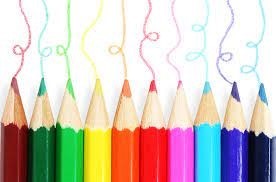 Podľa ustanovenia §59 ods.4 zákona č. 245/2008 Z.z. o výchove a vzdelávaní (školský zákon) a o zmene a doplnení niektorých zákonov v znení neskorších predpisov, sa prijímanie detí na pred-primárne vzdelávanie do Materskej školy uskutoční v termíne:od 15. mája 2023 do 19. mája 2023 Rodičia, ktorí majú záujem o umiestnenie dieťaťa do Materskej školyStuľany si môžu tlačivo žiadosti prijatia dieťaťa vyzdvihnúť u riaditeľky MŠ v priebehu uvedeného termínu počas prevádzky Materskej školy Stuľany v čase od 09:00 -16:00 hod.Do materskej školy prijímame výnimočne aj deti od 2 roku veku:  Ktoré majú zvládnuté sebaobslužné činnosti (vedia sa samé najesť, obliecť a sú neplienkované). 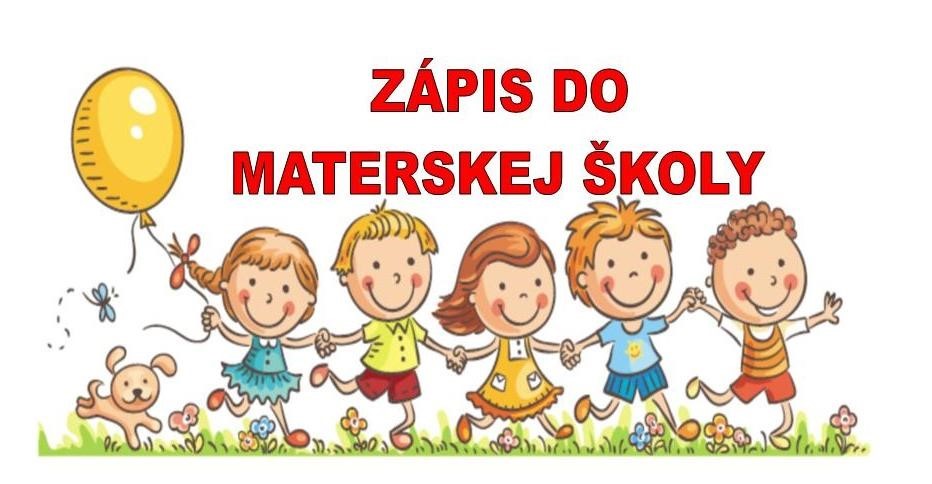 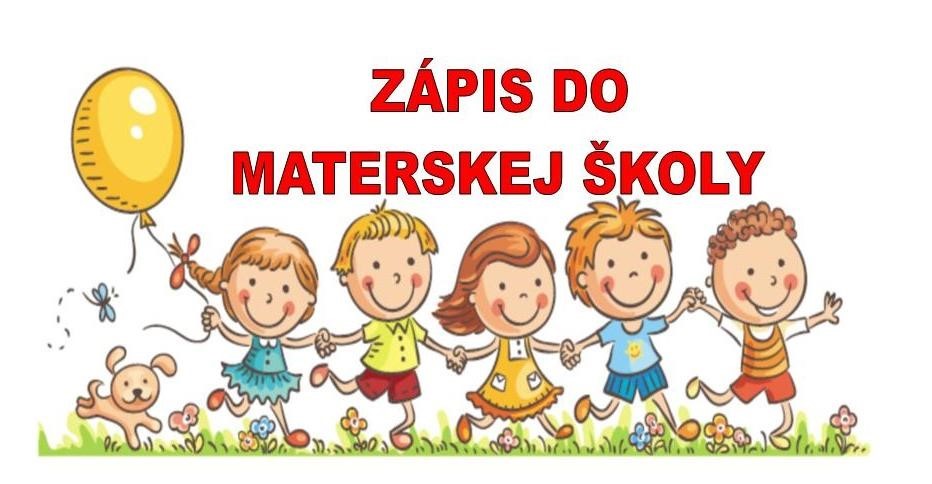 